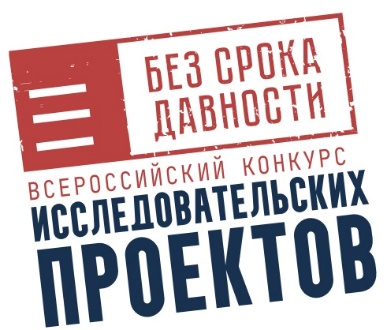 Рейтинговый список по итогам проведения I (регионального) этапа Всероссийского конкурса исследовательских проектов «Без срока давности» Дата: ______________________________________________________________ Субъект Российской Федерации: _____________________________________Председатель Жюри___________________ /____________________________/подпись			расшифровка подписи Координатор ___________________/_____________________/			подпись		расшифровка подписи											МПФ.И.О.Куратора группыОбразовательная организацияТема исследовательского проектаИтоговый баллАрхивные документы и периодическая печать (категория 1)Архивные документы и периодическая печать (категория 1)Архивные документы и периодическая печать (категория 1)Архивные документы и периодическая печать (категория 1)Источники личного происхождения (категория 2)Источники личного происхождения (категория 2)Источники личного происхождения (категория 2)Источники личного происхождения (категория 2)Произведения искусства военных лет (категория 3)Произведения искусства военных лет (категория 3)Произведения искусства военных лет (категория 3)Произведения искусства военных лет (категория 3)Военная хроника и отечественный кинематограф послевоенных лет (категория 4)Военная хроника и отечественный кинематограф послевоенных лет (категория 4)Военная хроника и отечественный кинематограф послевоенных лет (категория 4)Военная хроника и отечественный кинематограф послевоенных лет (категория 4)Памятные объекты (категория 5)Памятные объекты (категория 5)Памятные объекты (категория 5)Памятные объекты (категория 5)Результаты опросов граждан (категория 6)Результаты опросов граждан (категория 6)Результаты опросов граждан (категория 6)Результаты опросов граждан (категория 6)